Preglej rešitve in popravi napake!O=21 cm2	pl=1,4 dm2= 140 cm2		P =2O+plP=?					P=2.21 cm2+140 cm2					P=42 cm2+140 cm2 P=182cm2=1,82 dm2b) 	r=11dm               v=0,2m=2dm      P=?			P =2O+pl 			O=π2			pl=ovSkica valja: 			P=121π+44π			O=121πdm2		pl=2πrvP=165πdm2						pl=44πdm2O= 27,004 dmv= 1,9 dm	P= ?			P =2O+pl 			O=πr2			pl=ov	Skica valja:			P = 							pl=2πrv				P=105,316 dm2			r= 4,3 dm		pl = 51,308 dm2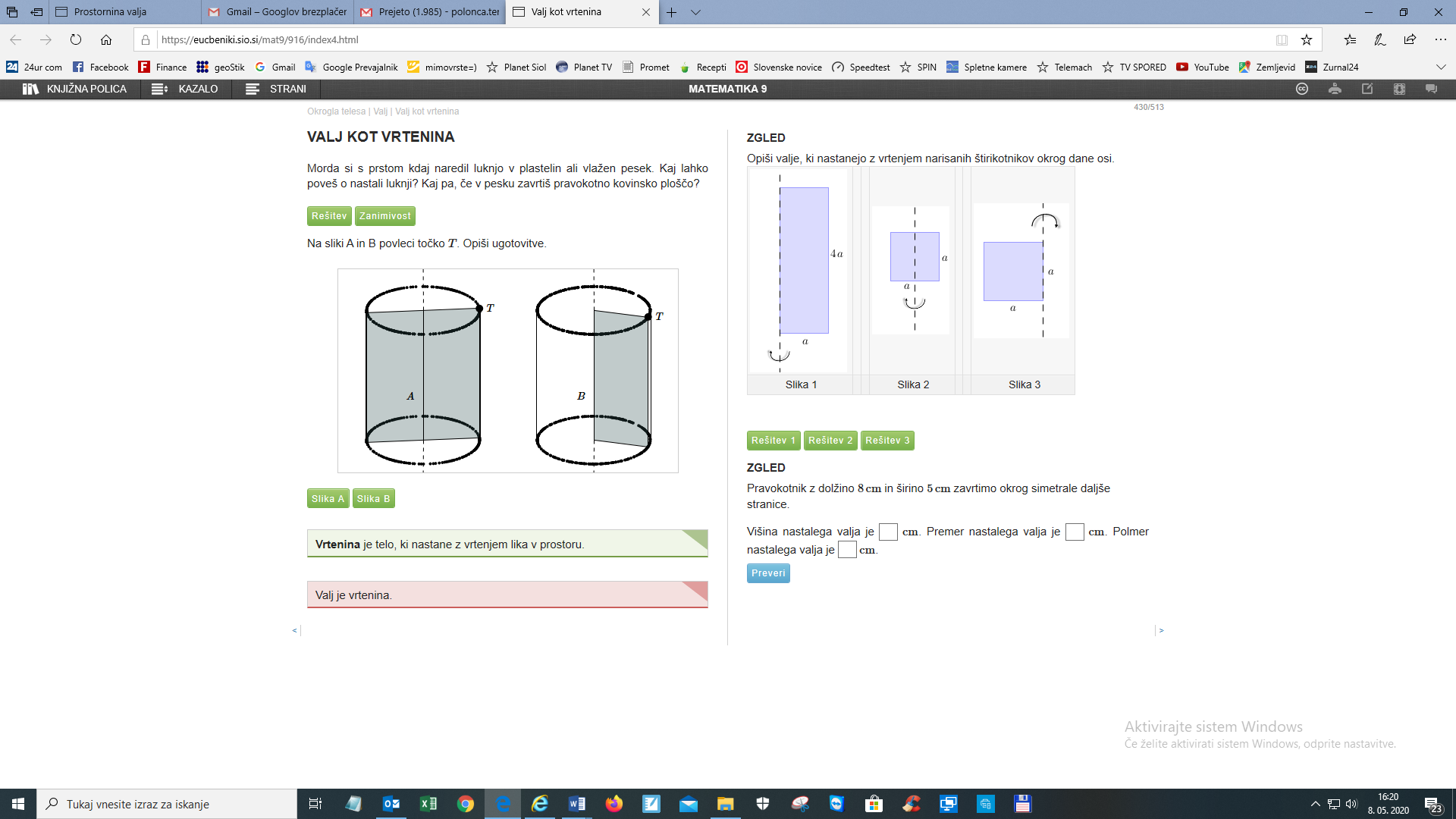 Danes boš spoznal kako izračunamo PROSTORNINO VALJA.V i- učbeniku poišči OKROGLA TELESA, PROSTORNINA VALJAhttps://eucbeniki.sio.si/mat9/919/index.htmlNa str. 445 rešuj naloge 1,2(v zvezek),3Na str. 446 poglej PRIKAZ in klikni POSTOPEK, kjer je razlaga-se nadaljuje-Prepiši formulo za računanje prostornine (volumna) valja.Izračunaj prostornino valja, ki si ga sestavil. r=2cmv=5cmV=?			V=Ov				O=πrV=4π.5 				O=4πcm2V=20πcm3	(π pustimo)Izračunaj prostornino vaze s premerom 8cm in višino 1,1dm v litrih.d=8cmv=1,1dm=11cmV=?r=d:2  		V=Ov  			O=πrr=4cm		V=16π.11   		O=16πcm2V=176πcm3   	(ker moramo izraziti v litrih, je treba π izračunati) V=176.3,14V=552,64cm3(:1000)V=0,55264dm3 		(zaokrožimo na eno decimalko)V=0,6dm3		1 dm3 = 1l V=0,6lNa str. 446 reši ZGLEDE in preveri rešitve. Rešuj v šolski zvezek.Nalogo – ( vse kar si napisal-a v zvezek) - oddaj do ponedeljka zvečer v spletni učilnici.Alenka Jekovec in Polonca Teran